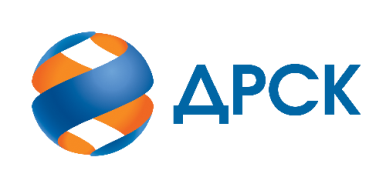 Акционерное Общество«Дальневосточная распределительная сетевая компания»Протокол процедуры переторжкиСПОСОБ И ПРЕДМЕТ ЗАКУПКИ: запрос предложений в электронной форме на право заключения договора на выполнение работ: Ремонт ПС 110/35/10 кВ Озерная, ПС 35/10 кВ Спасск, ПС 35/10 кВ Куприяновка, ВЛ-35 кВ Завитая-Куприяновка (лот № 3001-РЕМ-РЕМ ПРОД-2020-ДРСК).КОЛИЧЕСТВО ПОДАННЫХ ЗАЯВОК НА УЧАСТИЕ В ЗАКУПКЕ: 4 (четыре) заявки.НМЦ ЛОТА (в соответствии с Извещением о закупке): 12 969 000,00 руб. без НДС.ОТМЕТИЛИ:В соответствии с решением Закупочной комиссии (Протокол № 119/УР-Р от 24.12.2019 г.) к процедуре переторжки были допущены следующие участники:ООО "ГИДРОЭЛЕКТРОМОНТАЖ" ИНН/КПП 2801035778/280101001 ООО "ТПК "СВЕТОТЕХНИКА" ИНН/КПП 2801243633/280101001 ООО "НЭМК" ИНН/КПП 2801210518/280101001 ООО "Амурэнергоремонт" ИНН/КПП 2721112040/272101001 Предмет переторжки: цена.Участие в процедуре переторжки приняли 2 (два) участника:ООО "ГИДРОЭЛЕКТРОМОНТАЖ" ИНН/КПП 2801035778/280101001 ООО "ТПК "СВЕТОТЕХНИКА" ИНН/КПП 2801243633/280101001 Участие в процедуре переторжки не приняли 2 (два) участника:ООО "НЭМК" ИНН/КПП 2801210518/280101001 ООО "Амурэнергоремонт" ИНН/КПП 2721112040/272101001 Процедура переторжки осуществлялась с использованием средств электронной торговой площадки  https://rushydro.roseltorg.ru в присутствии секретаря Закупочной комиссии.Дата и время начала процедуры переторжки: 15 ч. 00 мин. (время благовещенское) 25.12.2019 г. Место проведения процедуры переторжки: https://rushydro.roseltorg.ruВ результате проведения переторжки условия заявок на участие в закупке были изменены следующим образом.Секретарь Закупочной комиссии 1 уровня  		                                          М.Г.ЕлисееваКоваленко О.В.(416-2) 397-242№ 119/УР-П25 декабря 2019 г.№п/пДата и время регистрации заявкиНаименование, адрес и ИНН Участника и/или его идентификационный номерЦена заявки до переторжки, 
руб. без НДСЦена заявки после переторжки, 
руб. без НДС 25-12-2019 09:06:36 [GMT +3]ООО "ГИДРОЭЛЕКТРОМОНТАЖ" 
ИНН/КПП 2801035778/280101001 12 968 960,0012 955 991,0025-12-2019 09:02:26 [GMT +3]ООО "ТПК "СВЕТОТЕХНИКА" 
ИНН/КПП 2801243633/280101001 12 969 000,0012 956 000,00